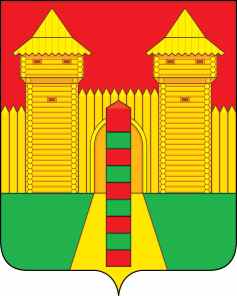 АДМИНИСТРАЦИЯ  МУНИЦИПАЛЬНОГО  ОБРАЗОВАНИЯ«ШУМЯЧСКИЙ  РАЙОН» СМОЛЕНСКОЙ  ОБЛАСТИПОСТАНОВЛЕНИЕот 23.06.2023г. № 278         п. ШумячиВ соответствии со статьей 14 Федерального закона от 06.10.2003 № 131-ФЗ «Об общих принципах организации местного самоуправления в Российской Федерации», Жилищным кодексом Российской Федерации, на основании решений комиссии по жилищным вопросам при Администрации муниципального образования «Шумячский район» Смоленской области от 21.06.2023 г.  Администрация муниципального образования «Шумячский район» Смоленской области   П О С Т А Н О В Л Я Е Т:1. Прекратить действие договора социального найма жилого помещения от 17.04.2014 № 63.2. Признать утратившим силу постановление Администрации Шумячского городского поселения от 17.04.2014 № 52 «О предоставлении жилого помещения».3. Прекратить действие договора социального найма жилого помещения от 17.04.2014 № 63.4. Настоящее постановление вступает в силу со дня его подписания.О расторжении договоров наймаГлава муниципального образования«Шумячский район» Смоленской области А.Н. Васильев